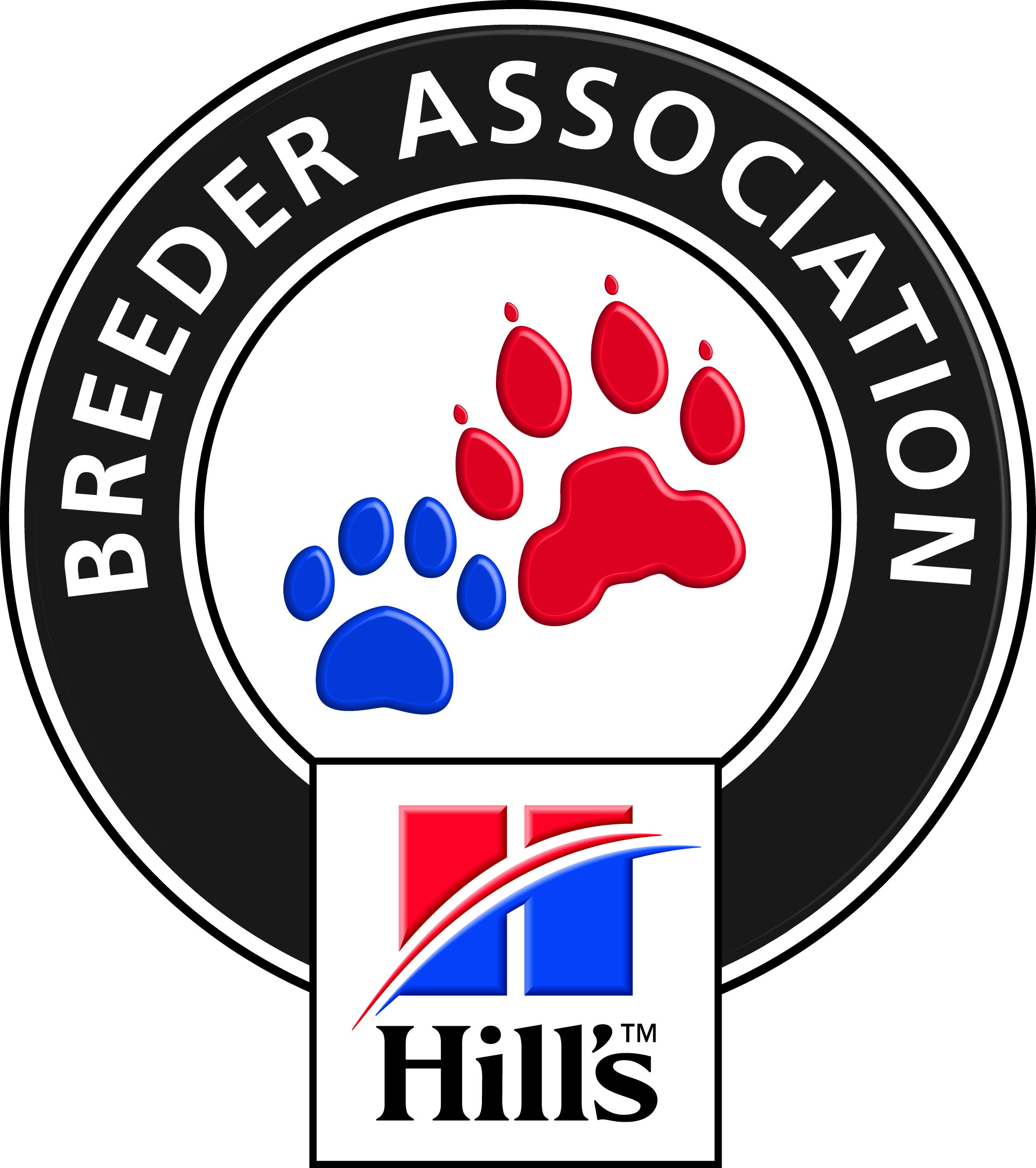 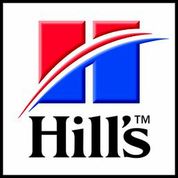 Venue:   Kuils River Rugby Club, Jagters Street, JAGTERSHOF, Kuilsriver “All exhibitors / handlers are personally responsible for the control of their dogs at all times and shall be personally liable for any claims which may be made in respect of injuries which may arise or be caused by their dogs.”       Bitches in season are allowed in Breed, Agilty & Dog JumpingRings will be set up by 2pm on Friday, 14TH October. Gazebos can be erected after this.    VEHICLES WILL NOT BE PERMITTED ON THE RUGBY FIELDS AT ANY TIME   RIGHT OF ADMISSION RESERVEDJudging Times:Flyball                 		8.00am                        Dog Jumping /Agility 			9.00 amBreed:		Hounds, Terriers and Working Groups	09:00 am		All Other Groups	10:00 amChild & Junior Handlers:  	Immediately after last group finishes but not before 1:00 pm      Flyball                 		8.00am                        Dog Jumping /Agility 			9.00 amBreed:		Hounds, Terriers and Working Groups	09:00 am		All Other Groups	10:00 amChild & Junior Handlers:  	Immediately after last group finishes but not before 1:00 pm      Fees: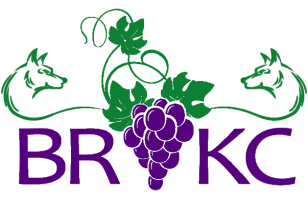 Breed:              R 100.00             Baby Puppies and Neutered Dogs	R 50.00 Child / Junior Handlers	Free if the dog is entered in breed else	R 100.00Dog Jumping Grade 1,3,5 / Agility Grade 3	R 100.00Non qualifying discipline classes 	R 50.00Each additional discipline for a dog entered in any of the above	R 50.00  Flyball:	Team & Captain names must be on flyball entry form	R 150.00Catalogues:  	Group only. To be ordered and paid for with entries	R 50.00Trade stalls:	To be booked and paid by 8 October 2016	R 150.00Breed:              R 100.00             Baby Puppies and Neutered Dogs	R 50.00 Child / Junior Handlers	Free if the dog is entered in breed else	R 100.00Dog Jumping Grade 1,3,5 / Agility Grade 3	R 100.00Non qualifying discipline classes 	R 50.00Each additional discipline for a dog entered in any of the above	R 50.00  Flyball:	Team & Captain names must be on flyball entry form	R 150.00Catalogues:  	Group only. To be ordered and paid for with entries	R 50.00Trade stalls:	To be booked and paid by 8 October 2016	R 150.00Entries & Enquiries:All entries MUST be accompanied by proof of payment.Bank Reference MUST be the “Registered Owner” surname on the entry form Money deposited will not be refunded Secretary:    Dawn Hull   	Address:  	100 de Hulk Way, Penhill, 7100Tel. 082 824 1422       	Fax: 086 667 0983	email: brvkc@penhill.netAll entries MUST be accompanied by proof of payment.Bank Reference MUST be the “Registered Owner” surname on the entry form Money deposited will not be refunded Secretary:    Dawn Hull   	Address:  	100 de Hulk Way, Penhill, 7100Tel. 082 824 1422       	Fax: 086 667 0983	email: brvkc@penhill.netBanking details:ABSA      Account No:  405 793 0276   Branch Code:  334810Please add R20 for cash or Cheque payments to cover bank charges.ABSA      Account No:  405 793 0276   Branch Code:  334810Please add R20 for cash or Cheque payments to cover bank charges.Show Manager:KUSA Representative:Mr K HULLMrs D E PowellVet on call:   Tygerberg Animal Hospital   Breed Classes:Neuter, Baby Puppy (4 – 6 months), Minor Puppy (6 – 9 months), Puppy (9 – 12 months), Junior (12 – 18 months),  Graduate  (18 – 24 months),  S A  Bred ,  Veteran (7 years +),  Open and Champion                Neuter, Baby Puppy (4 – 6 months), Minor Puppy (6 – 9 months), Puppy (9 – 12 months), Junior (12 – 18 months),  Graduate  (18 – 24 months),  S A  Bred ,  Veteran (7 years +),  Open and Champion                Breed judging order for groups and finals:   Neuter, Baby Puppy, Puppy, Junior, Veteran, Best in Group/Show   All Breeds will be judged in alphabetical order as listed in appendix A of schedule 2 of the KUSA constitutionBreed judging order for groups and finals:   Neuter, Baby Puppy, Puppy, Junior, Veteran, Best in Group/Show   All Breeds will be judged in alphabetical order as listed in appendix A of schedule 2 of the KUSA constitutionBreed judging order for groups and finals:   Neuter, Baby Puppy, Puppy, Junior, Veteran, Best in Group/Show   All Breeds will be judged in alphabetical order as listed in appendix A of schedule 2 of the KUSA constitutionJUDGESJUDGESJUDGESGUNDOGSMr JJ de A MarquesWESTERN CAPEHERDINGMrs A Manduell-CarkeekKWA-ZULU NATALHOUNDSMs D C LucasWESTERN CAPETERRIERS   Ms  N VzhyshnevskaTAIWANTOYSMr D KuzeljBULGARIAUTILITY                 All  Best In Show eventsMrs G Cook AUSTRALIAWORKING     Mr P ChatterjeeINDIACHILD / JUNIOR HANDLERSMrs J M MustoWESTERN CAPEAGILITY Contact & Non-Contact  - all gradesMr M TaylorWESTERN CAPEOBEDIENCE                                              Not offered as no judges are availableOBEDIENCE                                              Not offered as no judges are availableOBEDIENCE                                              Not offered as no judges are availableDOG JUMPING – TABLE AMs L BallWESTERN CAPEFLYBALLMs A MinnaarWESTERN CAPE